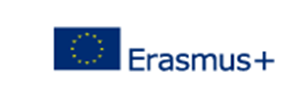 VERIFICATION LETTERFOR ERASMUS+ STAFF MOBILITY This Verification Letter is for the purpose of confirming the stay of teaching, administrative and technical personnel from the College of Applied Sciences »Lavoslav Ružička« in Vukovar regarding their conducting classes or professional training at foreign higher education institutions/  organization/ company within the Erasmus+ mobility programme in the academic year 20     /20     .The organisation/institution confirm the stay of       (name of the staff), a professor/assistant at the College of Applied Sciences »Lavoslav Ružička« in Vukovar at  the University/organisation/company in       (city and country) from       (dd.mm.yy.)  until       (dd.mm.yy.). For a total of       days (minimum are 2 days at the most 60 days) for the purpose of       (objective of candidate’s stay at the foreign institution).The organisation/company binds itself to complete the work experience programme according to the Staff Mobility Agreement that will be agreed upon by all three parties: the staff member, College of Applied Sciences Lavoslav Ružička in Vukovar and       (name of the university/organisation/company).The language that will be used during the placement will be      .Teaching programme will be in the field of       (Administrative Law/civil rights; Physiotherapy/ Anatomy; Economy/Marketing; …).The tasks of the teaching will be:      .Mobility Plan in attachment.If the Staff will be granted an Erasmus scholarship, we agree to sign the following documents:Inter-institutional agreement between our institution and the College of Applied Sciences “Lavoslav Ružička” in Vukovar (before the mobility) - not obligatory for a company.Staff Mobility Agreement with the staff and the College of Applied Sciences “Lavoslav Ružička” in Vukovar (before the mobility)two monitoring documents during the placement (optionally)Statement of Host Institution (obligatory)The Europass Mobility Document at the end of the placement (not obligatory).Date and place:  Signature of the person in charge and stamp: Name of the Host organisation/insitution – which will receive staffERASMUS ID CODE (HEI)/VAT NUMBER (HOS WITHOUT ERASMUS CHART)Type of the organisation:Economic sector:Legal address:Person in charge:Position of person in chargeCountry where the organisation is based:Country where the teaching/training will take place:Size (according to the approx. number of employees):  1-2021-5051-250251-500501-20002001-5000>5000Contact person: E-mail: Phone/Fax:Contact mentor:E-mail: Phone/Fax: